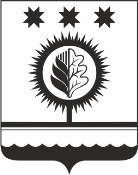 Об утверждении муниципальной программы Шумерлинского муниципального округа Чувашской Республики «Развитие строительного комплекса и архитектуры»В соответствии с Бюджетным кодексом Российской Федерации от 31.08.1998 № 145-ФЗ, Федеральным законом от 06.10.2003 № 131-ФЗ «Об общих принципах организации местного самоуправления в Российской Федерации»администрация Шумерлинского муниципального округа  п о с т а н о в л я е т:1. Утвердить прилагаемую муниципальную программу Шумерлинского муниципального округа Чувашской Республики «Развитие строительного комплекса и архитектуры» (далее – Муниципальная программа). 2. Утвердить ответственным исполнителем Муниципальной программы отдел строительства, дорожного хозяйства и ЖКХ Управления по благоустройству и развитию территорий администрации Шумерлинского муниципального округа.3. Настоящее постановление вступает в силу после его официального опубликования в периодическом печатном издании «Вестник Шумерлинского района» и подлежит размещению на официальном сайте Шумерлинского муниципального округа в информационно – телекоммуникационной сети «Интернет».Глава Шумерлинского муниципального округаЧувашской Республики							           Л.Г. РафиновПриложение к постановлению администрации Шумерлинского муниципального округа от ___.___.2022 №_____МУНИЦИПАЛЬНАЯ ПРОГРАММА ШУМЕРЛИНСКОГО МУНИЦИПАЛЬНОГО ОКРУГА ЧУВАШСКОЙ РЕСПУБЛИКИ «РАЗВИТИЕ СТРОИТЕЛЬНОГО КОМПЛЕКСА И АРХИТЕКТУРЫ»  Паспортмуниципальной программы Шумерлинского муниципального округаЧувашской Республики«Развитие строительного комплекса и архитектуры»Раздел I. Приоритеты реализуемой на территорииШумерлинского муниципального округа политики в сфере реализацииМуниципальной программы цели, задачи,описание сроков и этапов реализации программыПриоритеты реализуемой на территории Шумерлинского муниципального округа политики в сфере развития строительного комплекса и архитектуры определены указами Президента Российской Федерации от 7 мая 2012 г. № 600 "О мерах по обеспечению граждан Российской Федерации доступным и комфортным жильем и повышению качества жилищно-коммунальных услуг" и от 7 мая 2018 г. № 204 "О национальных целях и стратегических задачах развития Российской Федерации на период до 2024 года", постановлением Правительства Российской Федерации от 30 декабря 2017 г. № 1710 "Об утверждении государственной программы Российской Федерации "Обеспечение доступным и комфортным жильем и коммунальными услугами граждан Российской Федерации".Основным стратегическим приоритетом в области развития строительного комплекса и архитектуры Шумерлинского муниципального округа Чувашской Республики являются: обеспечение устойчивого развития территорий Шумерлинского муниципального округа Чувашской Республики, улучшение инвестиционной привлекательности округа путем сокращения административных барьеров и сроков оформления разрешительной документации в сфере строительства.Муниципальная программа Шумерлинского муниципального округа Чувашской Республики "Развитие строительного комплекса и архитектуры" (далее - Муниципальная программа) направлена на достижение следующих целей:обеспечение устойчивого развития территорий Шумерлинского муниципального округа Чувашской Республики посредством реализации документов территориального планирования Срок реализации Муниципальной программы - 2022 - 2035 годы. Поэтапная реализация Муниципальной программы не предусмотрена.Состав целевых показателей (индикаторов) Муниципальной программы определен исходя из принципа необходимости и достаточности информации для характеристики достижения целей и решения задач, определенных Муниципальной программой. Такой подход использован также при определении состава целевых показателей (индикаторов) подпрограмм, включенных в состав Муниципальной программы (табл. 1).Таблица 1Сведения о целевых показателях (индикаторах) Муниципальной программы, подпрограмм Муниципальной программы и их значениях приведены в приложении № 1 к настоящей Муниципальной программе.Перечень целевых показателей (индикаторов) носит открытый характер и предусматривает возможность их корректировки в случае потери информативности показателя (например, в связи с достижением его максимального значения), изменений приоритетов в области развития строительного комплекса и архитектуры.Раздел II. Обобщенная характеристикаосновных мероприятий подпрограмм муниципальной программыСистема основных мероприятий является совокупностью взаимосвязанных мер, направленных на достижение поставленных целей и решение задач Муниципальной программы.Мероприятия Муниципальной программы сформированы с использованием следующих принципов:нацеленность мероприятий на повышение качества предоставления муниципальных услуг в строительстве;соответствие мероприятий требованиям основных документов стратегического планирования Чувашской Республики, а также основам документов стратегического планирования Российской Федерации.Достижение целей и решение задач Муниципальной программы будет осуществляться в рамках реализации следующих подпрограмм: подпрограмма "Градостроительная деятельность в Шумерлинском муниципальном округе Чувашской Республики", Подпрограмма "Градостроительная деятельность в Шумерлинском муниципальном округе Чувашской Республики" предусматривает выполнение основных мероприятий.Основное мероприятие "Устойчивое развитие территорий Шумерлинского  муниципального округа, в том числе городских округов, сельских  и городских поселений, посредством территориального планирования, градостроительного зонирования, планировки территории , архитектурно- строительного проектирования».Мероприятие 1.1. Разработка генерального плана Шумерлинского  муниципального округа Чувашской Республики.Раздел III. Обоснование объема финансовых ресурсов,необходимых для реализации муниципальной программы(с расшифровкой по источникам финансирования,по этапам и годам реализации программы)Финансовое обеспечение реализации Муниципальной программы осуществляется за счет средств федерального бюджета, республиканского бюджета Чувашской Республики, бюджета Шумерлинского муниципального округа и внебюджетных источников.При софинансировании мероприятий Муниципальной программы из внебюджетных источников могут использоваться различные инструменты государственно-частного партнерства.Общий объем финансирования муниципальной программы в 2022 - 2035 годах составляет 3782,8 тыс. рублей, в том числе за счет средств федерального бюджета - 0,0 тыс. рублей, республиканского бюджета Чувашской Республики – 2833,6 тыс. рублей, бюджета Шумерлинского муниципального округа – 800,1 тыс. рублей, внебюджетных источников - 0,0 тыс. рублей (табл. 2).Таблица 2Объемы финансирования Муниципальной программы подлежат ежегодному уточнению исходя из реальных возможностей бюджетов всех уровней.Ресурсное обеспечение и прогнозная (справочная) оценка расходов за счет всех источников финансирования реализации Муниципальной программы приведены в приложении № 2 к настоящей Муниципальной программе.Приложение № 1к Муниципальной программе Шумерлинского муниципального округа Чувашской Республики «Развитие строительного комплекса и архитектуры»СВЕДЕНИЯО ЦЕЛЕВЫХ ПОКАЗАТЕЛЯХ (ИНДИКАТОРАХ) МУНИЦИПАЛЬНОЙ ПРОГРАММЫПриложение № 2к Муниципальной программе Шумерлинского муниципального округа Чувашской Республики «Развитие строительного комплекса и архитектуры»РЕСУРСНОЕ ОБЕСПЕЧЕНИЕ РЕАЛИЗАЦИИ МУНИЦИПАЛЬНОЙ ПРОГРАММЫ ШУМЕРЛИНСКОГО МУНИЦИПАЛЬНОГО ОКРУГА ЧУВАШСКОЙ РЕСПУБЛИКИ "РАЗВИТИЕ СТРОИТЕЛЬНОГО КОМПЛЕКСА И АРХИТЕКТУРЫ" ЗА СЧЕТ ВСЕХ ИСТОЧНИКОВ ФИНАНСИРОВАНИЯ   тыс. рублей Приложение № 3к Муниципальной программе Шумерлинского муниципального округа Чувашской Республики «Развитие строительного комплекса и архитектуры»ПОДПРОГРАММА "ГРАДОСТРОИТЕЛЬНАЯ ДЕЯТЕЛЬНОСТЬ В ШУМЕРЛИНСКОМ МУНИЦИПАЛЬНОМ ОКРУГЕ ЧУВАШСКОЙ РЕСПУБЛИКИ" Паспорт подпрограммы Раздел I. Приоритеты и цель подпрограммы, задачи и показатели (индикаторы) достижения целей и решения задач, описание основных ожидаемых конечных результатов подпрограммы, сроков и контрольных этапов реализации подпрограммы Приоритеты и цель подпрограммы определены основными направлениями реализации Стратегии социально-экономического развития Шумерлинского муниципального округа  Чувашской Республики до 2035 года. Приоритетами в рамках реализации настоящей Подпрограммы являются: создание условий для устойчивого развития территории Шумерлинского муниципального округа. Основными целями Подпрограммы являются: Осуществление поставленных целей требует решения следующих задач: формирование системы документов территориального планирования, градостроительного зонирования; мониторинг документов территориального планирования и контроля за реализацией; обеспечение мониторинга своевременной актуализации и приведения в соответствие требованиям действующего законодательства документов территориального планирования и градостроительного зонирования муниципальных образований; ведение информационной системы обеспечения градостроительной деятельности в Шумерлинском муниципальном округе; разработка генерального плана.Срок реализации подпрограммы - 2022 - 2035 годы. Поэтапная реализация подпрограммы не предусмотрена. Раздел II. Перечень и сведения о целевых индикаторах и показателях подпрограммы с расшифровкой плановых значений по годам ее реализации Состав целевых индикаторов и показателей Подпрограммы определен исходя из необходимости достижения основных целей и решения задач Подпрограммы. Перечень целевых индикаторов и показателей носит открытый характер и предусматривает возможность их корректировки в случае потери информативности показателя (например, в связи с достижением его максимального значения), изменений приоритетов государственной политики в сфере градостроительной деятельности и архитектуры, а также изменений законодательства Российской Федерации и законодательства Чувашской Республики, муниципальных правовых актов Шумерлинского муниципального округа влияющих на расчет данных показателей. Сведения о целевых индикаторах и показателях Подпрограммы приведены в приложении № 1 к настоящей Подпрограмме. Раздел III. Характеристика основных мероприятий подпрограммы с уточнением сроков и этапов их реализации Достижение целей и решение задач подпрограммы "Градостроительная деятельность в Шумерлинском муниципальном округе Чувашской Республики" будет осуществляться в рамках реализации следующих мероприятий: Основное мероприятие: Устойчивое развитие территорий Шумерлинского  муниципального округа, в том числе городских округов, сельских  и городских поселений, посредством территориального планирования, градостроительного зонирования, планировки территории, архитектурно-строительного проектирования».Мероприятие 1.1. Разработка генерального плана Шумерлинского муниципального округа Чувашской Республики.Раздел IV. Обоснование объема финансовых ресурсов, необходимых для реализации подпрограммы Финансовое обеспечение реализации Подпрограммы осуществляется за счет средств федерального бюджета, республиканского бюджета Чувашской Республики, бюджета Шумерлинского муниципального округа и внебюджетных источников. При софинансировании мероприятий Подпрограммы из внебюджетных источников могут использоваться различные инструменты государственно-частного партнерства. Общий объем финансирования Подпрограммы в 2022 - 2035 годах составляет 3782,1 тыс. рублей, в том числе за счет средств федерального бюджета - 0,0 тыс. рублей, республиканского бюджета Чувашской Республики – 2833,6 тыс. рублей, бюджета Шумерлинского муниципального округа – 800,1 тыс. рублей, внебюджетных источников - 0,0 тыс. рублей. Ресурсное обеспечение и прогнозная (справочная) оценка расходов за счет всех источников финансирования реализации Подпрограммы приведены в приложении № 2 к настоящей Подпрограмме.   Приложение № 1 к подпрограмме «Градостроительная деятельность в Шумерлинском муниципальном округе Чувашской Республики» Муниципальной программы Шумерлинского муниципального округа Чувашской Республики «Развитие строительного комплекса и архитектуры»СВЕДЕНИЯ О ЦЕЛЕВЫХ ИНДИКАТОРАХ И ПОКАЗАТЕЛЯХ ПОДПРОГРАММЫ «ГРАДОСТРОИТЕЛЬНАЯ ДЕЯТЕЛЬНОСТЬ В ШУМЕРЛИНСКОМ МУНИЦИПАЛЬНОМ ОКРУГЕ ЧУВАШСКОЙ РЕСПУБЛИКИ» МУНИЦИПАЛЬНОЙ ПРОГРАММЫ ШУМЕРЛИНСКОГО МУНИЦИПАЛЬНОГО ОКРУГА ЧУВАШСКОЙ РЕСПУБЛИКИ «РАЗВИТИЕ СТРОИТЕЛЬНОГО КОМПЛЕКСА И АРХИТЕКТУРЫ»  Приложение № 2 к подпрограмме «Градостроительная деятельность в Шумерлинском муниципальном округе Чувашской Республики» Муниципальной программы Шумерлинского муниципального округа Чувашской Республики «Развитие строительного комплекса и архитектуры»РЕСУРСНОЕ ОБЕСПЕЧЕНИЕ РЕАЛИЗАЦИИ ПОДПРОГРАММЫ «ГРАДОСТРОИТЕЛЬНАЯ ДЕЯТЕЛЬНОСТЬ В ШУМЕРЛИНСКОМ МУНИЦИПАЛЬНОМ ОКРУГЕ ЧУВАШСКОЙ РЕСПУБЛИКИ»  МУНИЦИПАЛЬНОЙ ПРОГРАММЫ ШУМЕРЛИНСКОГО МУНИЦИПАЛЬНОГО ОКРУГА ЧУВАШСКОЙ РЕСПУБЛИКИ «РАЗВИТИЕ СТРОИТЕЛЬНОГО КОМПЛЕКСА И АРХИТЕКТУРЫ» ЗА СЧЕТ ВСЕХ ИСТОЧНИКОВ ФИНАНСИРОВАНИЯ  <*> Мероприятия выполняются по согласованию с исполнителем.ЧĂВАШ  РЕСПУБЛИКИЧУВАШСКАЯ РЕСПУБЛИКА ÇĚМĚРЛЕ МУНИЦИПАЛЛА ОКРУГĚНАДМИНИСТРАЦИĚ  ЙЫШĂНУ                ___.___.2022   ____ №  Çěмěрле хулиАДМИНИСТРАЦИЯШУМЕРЛИНСКОГО МУНИЦИПАЛЬНОГО ОКРУГАПОСТАНОВЛЕНИЕ___.___.2022 № _____г. ШумерляОтветственный исполнитель:Отдел строительства, дорожного хозяйства и ЖКХ Управления по благоустройству и развитию территорий администрации Шумерлинского муниципального округаДата составления проекта муниципальной программы:март 2022 годаНепосредственный исполнитель Муниципальной программы:Начальник отдела  строительства, дорожного хозяйства  и ЖКХ администрации Шумерлинского муниципального округа Маркина Татьяна Валерьяновна (т. 2-13-15, e-mail: shumstroy03@cap.ru)Глава Шумерлинского муниципального округаЧувашской Республики Л.Г.РафиновОтветственный исполнитель муниципальной программы-Отдел строительства, дорожного хозяйства и ЖКХ Управления по благоустройству и развитию территорий администрации Шумерлинского муниципального округа Участники муниципальной программы-Территориальные отделы Управления по благоустройству и развитию территорий администрации Шумерлинского муниципального округаПодпрограммы муниципальной программы-«Градостроительная деятельность в Шумерлинском муниципальном округе Чувашской Республики»Цели муниципальной программы-обеспечение устойчивого развития территорий Чувашской Республики посредством реализации документов территориального планированияЗадачи муниципальной программы-формирование системы документов территориального планирования, градостроительного зонирования;Разработка генерального плата Шумерлинского муниципального округаЦелевые показатели (индикаторы) муниципальной программы-к 2036 году будут достигнуты следующие целевые показатели (индикаторы):доля обеспечения документами территориального планирования, градостроительного зонирования, нормативами градостроительного проектирования, соответствующими законодательству Российской Федерации, в общем количестве муниципальных образований Чувашской Республики - 100 процентовСроки и этапы реализации муниципальной программы-2022- 2035 годы:1 этап - 2022 - 2025 годы;2 этап - 2026 - 2030 годы;3 этап - 2031 - 2035 годыОбъемы финансирования муниципальной программы с разбивкой по годам реализации-прогнозируемые объемы финансирования мероприятий муниципальной программы в 2022 - 2035 годах составляют 3 782,8 тыс. рублей, в том числе:в 2022 году – 2 982,7 тыс. рублей;в 2023 году – 0,0 тыс. рублей;в 2024 году - 0,0 тыс. рублей;в 2025 году - 0,0 тыс. рублей;в 2026 - 2030 годах – 800,1 тыс. рублей;в 2031 - 2035 годах - 0,0 тыс. рублей;из них средства:республиканского бюджета Чувашской Республики – 2 833,6 тыс. рублей (74,9 процент), в том числе:в 2022 году – 2 833,6 тыс. рублей;в 2023 году - 0,0 тыс. рублей;в 2024 году - 0,0 тыс. рублей;в 2025 году - 0,0 тыс. рублей;в 2026 - 2030 годах - 0,0 тыс. рублей;в 2031 - 2035 годах - 0,0 тыс. рублей;бюджета Шумерлинского муниципального округа - 942,9 тыс. рублей (25 процентов), в том числе:в 2022 году – 149,1 тыс. рублей;в 2023 году -  0,0 тыс. рублей;в 2024 году -  0,0 тыс. рублей;в 2025 году -  0,0 тыс. рублей;в 2026 - 2030 годах – 800,0 тыс. рублей;в 2031 - 2035 годах - 0,0 тыс. рублей.Объемы финансирования муниципальной программы подлежат ежегодному уточнению исходя из возможностей  бюджета Шумерлинского муниципального округа Чувашской РеспубликиОжидаемые результаты реализации муниципальной программы-реализация муниципальной  программы позволит:обеспечить устойчивое развитие территорий Шумерлинского муниципального округа Чувашской Республики, развитие инженерной, транспортной и социальной инфраструктуры на основании соответствующих законодательству Российской Федерации схемы территориального планирования Шумерлинского муниципального округа, документов территориального планирования Шумерлинского муниципального округа.Цели Муниципальной программыЗадачи Муниципальной программыЗадачи Муниципальной программыЦелевые показатели (индикаторы) муниципальной программы1223обеспечение устойчивого развития территорий Чувашской Республики посредством реализации документов территориального планированияформирование системы документов территориального планирования, градостроительного зонирования;Разработка генерального плата Шумерлинского муниципального округа Чувашской Республикик 2036 году будут достигнуты следующие целевые показатели (индикаторы):доля обеспечения документами территориального планирования, градостроительного зонирования, нормативами градостроительного проектирования, соответствующими законодательству Российской Федерации, в общем количестве муниципальных образований Чувашской Республики - 100 процентовк 2036 году будут достигнуты следующие целевые показатели (индикаторы):доля обеспечения документами территориального планирования, градостроительного зонирования, нормативами градостроительного проектирования, соответствующими законодательству Российской Федерации, в общем количестве муниципальных образований Чувашской Республики - 100 процентовЭтапы и годы реализации муниципальной программыИсточники финансирования, тыс. рублейИсточники финансирования, тыс. рублейИсточники финансирования, тыс. рублейИсточники финансирования, тыс. рублейИсточники финансирования, тыс. рублейЭтапы и годы реализации муниципальной программывсегов том числев том числев том числев том числеЭтапы и годы реализации муниципальной программывсегофедеральный бюджетреспубликанский бюджет Чувашской РеспубликиБюджет Шумерлинского муниципального округавнебюджетные источникиВсего 2022 - 2035 годы, в том числе:3782,80,02833,6800,10,02022 год2982,70,02833,6149,10,02023 год0,00,00,00,00,02024 год0,00,00,00,00,02025 год0,00,00,00,00,02026 - 2030 годы800,10,00,0800,10,02031 - 2035 годы0,00,00,00,00,0NппЦелевой показатель (индикатор) (наименование)Единица измеренияЗначения целевых показателей (индикаторов)Значения целевых показателей (индикаторов)Значения целевых показателей (индикаторов)Значения целевых показателей (индикаторов)Значения целевых показателей (индикаторов)Значения целевых показателей (индикаторов)Значения целевых показателей (индикаторов)NппЦелевой показатель (индикатор) (наименование)Единица измерения2022 год2023 год2024 год2025 год2030 год2035 год2035 год1232022 год789101111Муниципальная программа Шумерлинского муниципального округа Чувашской Республики "Развитие строительного комплекса и архитектуры"Муниципальная программа Шумерлинского муниципального округа Чувашской Республики "Развитие строительного комплекса и архитектуры"Муниципальная программа Шумерлинского муниципального округа Чувашской Республики "Развитие строительного комплекса и архитектуры"Муниципальная программа Шумерлинского муниципального округа Чувашской Республики "Развитие строительного комплекса и архитектуры"Муниципальная программа Шумерлинского муниципального округа Чувашской Республики "Развитие строительного комплекса и архитектуры"Муниципальная программа Шумерлинского муниципального округа Чувашской Республики "Развитие строительного комплекса и архитектуры"Муниципальная программа Шумерлинского муниципального округа Чувашской Республики "Развитие строительного комплекса и архитектуры"Муниципальная программа Шумерлинского муниципального округа Чувашской Республики "Развитие строительного комплекса и архитектуры"Муниципальная программа Шумерлинского муниципального округа Чувашской Республики "Развитие строительного комплекса и архитектуры"Муниципальная программа Шумерлинского муниципального округа Чувашской Республики "Развитие строительного комплекса и архитектуры"1.Обеспечение Шумерлинского муниципального округа Чувашской Республики, документами территориального планирования, градостроительного зонирования, нормативами градостроительного проектирования процент100100100100100100100Подпрограмма "Градостроительная деятельность в Шумерлинском  муниципальном округе Чувашской Республики"Подпрограмма "Градостроительная деятельность в Шумерлинском  муниципальном округе Чувашской Республики"Подпрограмма "Градостроительная деятельность в Шумерлинском  муниципальном округе Чувашской Республики"Подпрограмма "Градостроительная деятельность в Шумерлинском  муниципальном округе Чувашской Республики"Подпрограмма "Градостроительная деятельность в Шумерлинском  муниципальном округе Чувашской Республики"Подпрограмма "Градостроительная деятельность в Шумерлинском  муниципальном округе Чувашской Республики"Подпрограмма "Градостроительная деятельность в Шумерлинском  муниципальном округе Чувашской Республики"Подпрограмма "Градостроительная деятельность в Шумерлинском  муниципальном округе Чувашской Республики"Подпрограмма "Градостроительная деятельность в Шумерлинском  муниципальном округе Чувашской Республики"Подпрограмма "Градостроительная деятельность в Шумерлинском  муниципальном округе Чувашской Республики"1.Обеспечение устойчивого развития территорий Шумерлинского муниципального округа посредством реализации документов территориального планированияпроцентов100100100100100100100Статус Наименование муниципальной программы (подпрограммы муниципальной программы), основного мероприятия Ответственный исполнитель, соисполнитель, участники Код бюджетной классификации Код бюджетной классификации Код бюджетной классификации Код бюджетной классификации Источники финансирования Расходы по годам Расходы по годам Расходы по годам Расходы по годам Расходы по годам Расходы по годам Расходы по годам Статус Наименование муниципальной программы (подпрограммы муниципальной программы), основного мероприятия Ответственный исполнитель, соисполнитель, участники главный распорядитель бюджетных средств раздел, подраздел целевая статья расходов группа (подгруппа) вида расходов Источники финансирования 202220232024 2025 2026 - 2030 2031 - 2035 2031  2035 1 2 3 4 5 6 7 8 9 10 11 12 13 14 15 Муниципальная программа "Развитие строительного комплекса и архитектуры" Отдел строительства, дорожного хозяйства и ЖКХ Управления по благоустройству и развитию территорий администрации Шумерлинского муниципального округа0000000 Ч900000000000всего 2982,70,0 0,0 0,0 800,1 0,0 0,0 Муниципальная программа "Развитие строительного комплекса и архитектуры" Отдел строительства, дорожного хозяйства и ЖКХ Управления по благоустройству и развитию территорий администрации Шумерлинского муниципального округаххххфедеральный бюджет 0,0 0,0 0,0 0,0 0,0 0,0 Муниципальная программа "Развитие строительного комплекса и архитектуры" Отдел строительства, дорожного хозяйства и ЖКХ Управления по благоустройству и развитию территорий администрации Шумерлинского муниципального округа0000000 Ч900000000000республиканский бюджет 2833,60,0 0,0 0,0 0,0 0,0 0,0 Муниципальная программа "Развитие строительного комплекса и архитектуры" Отдел строительства, дорожного хозяйства и ЖКХ Управления по благоустройству и развитию территорий администрации Шумерлинского муниципального округа0000000 Ч900000000000бюджет Шумерлинского муниципального округа149,10,0 0,0 0,0 800,1 0,0 0,0 Подпрограмма "Градостроительная деятельность в Шумерлинском муниципальном округе Чувашской Республики" Отдел строительства, дорожного хозяйства и ЖКХ Управления по благоустройству и развитию территорий администрации Шумерлинского муниципального округа994 0000 Ч910000000x всего 2982,70,0 0,0 0,0 800,1 0,0 0,0 Подпрограмма "Градостроительная деятельность в Шумерлинском муниципальном округе Чувашской Республики" Отдел строительства, дорожного хозяйства и ЖКХ Управления по благоустройству и развитию территорий администрации Шумерлинского муниципального округаххххфедеральный бюджет 0,0 0,0 0,0 0,0 0,0 0,0 Подпрограмма "Градостроительная деятельность в Шумерлинском муниципальном округе Чувашской Республики" Отдел строительства, дорожного хозяйства и ЖКХ Управления по благоустройству и развитию территорий администрации Шумерлинского муниципального округа9940000 Ч900000000000республиканский бюджет 2833,60,0 0,0 0,0 0,0 0,0 0,0 Подпрограмма "Градостроительная деятельность в Шумерлинском муниципальном округе Чувашской Республики" Отдел строительства, дорожного хозяйства и ЖКХ Управления по благоустройству и развитию территорий администрации Шумерлинского муниципального округа9940000 Ч900000000000Бюджет Шумерлинского муниципального округа149,10,0 0,0 0,0 800,1 0,0 0,0 Ответственный исполнитель подпрограммы - Отдел строительства, дорожного хозяйства и ЖКХ Управления по благоустройству и развитию территории администрации Шумерлинского муниципального округаУчастники муниципальной подпрограммы-Территориальные отделы Управления по благоустройству и развитию территории администрации Шумерлинского муниципального округа.Цели подпрограммы-обеспечение устойчивого развития территорий Чувашской Республики посредством реализации документов территориального планирования Задачи подпрограммы-формирование системы документов территориального планирования, градостроительного зонирования, мониторинг документов территориального планирования  - снижение административной нагрузки на застройщиков, совершенствование нормативно-правовой базы и порядка регулирования в сфере жилищного строительства; -ведение информационной системы обеспечения градостроительной деятельности в Шумерлинском муниципальном округе Чувашской Республики Целевые показатели (индикаторы) подпрограммы- к 2036 году будут достигнуты следующие целевые показатели (индикаторы):доля обеспечения документами территориального планирования, градостроительного зонирования, нормативами градостроительного проектирования, соответствующими законодательству Российской Федерации, в общем количестве муниципальных образований Чувашской Республики - 100 процентовСроки и этапы реализации муниципальной программы-2022- 2035 годы:1 этап - 2022 - 2025 годы;2 этап - 2026 - 2030 годы;3 этап - 2031 - 2035 годыОбъемы финансирования муниципальной программы с разбивкой по годам реализации-прогнозируемые объемы финансирования мероприятий муниципальной программы в 2022 - 2035 годах составляют  3782,8 тыс. рублей, в том числе:в 2022 году – 2 982,7 тыс. рублей;в 2023 году – 0,0 тыс. рублей;в 2024 году - 0,0 тыс. рублей;в 2025 году - 0,0 тыс. рублей;в 2026 - 2030 годах – 800,1 тыс. рублей;в 2031 - 2035 годах - 0,0 тыс. рублей;из них средства:республиканского бюджета Чувашской Республики – 2 833,6 тыс. рублей, в том числе:в 2022 году – 2 833,6 тыс. рублей;в 2023 году - 0,0 тыс. рублей;в 2024 году - 0,0 тыс. рублей;в 2025 году - 0,0 тыс. рублей;в 2026 - 2030 годах - 0,0 тыс. рублей;в 2031 - 2035 годах - 0,0 тыс. рублей;бюджета Шумерлинского муниципального округа  - 942,9 тыс. рублей, в том числе:в 2022 году – 149,1 тыс. рублей;в 2023 году -  0,0 тыс. рублей;в 2024 году -  0,0 тыс. рублей;в 2025 году -  0,0 тыс. рублей;в 2026 - 2030 годах – 800,1 тыс. рублей;в 2031 - 2035 годах - 0,0 тыс. рублей.Объемы финансирования муниципальной программы подлежат ежегодному уточнению исходя из возможностей  бюджета Шумерлинского муниципального округа Чувашской РеспубликиОжидаемые результаты реализации муниципальной программыреализация муниципальной программы позволит:обеспечить устойчивое развитие территории Шумерлинского муниципального округа Чувашской Республики, развитие инженерной, транспортной и социальной инфраструктуры на основании соответствующих законодательству Российской Федерации схемы территориального планирования Чувашской Республики, документов территориального планирования муниципальных образований Чувашской Республики;своевременно обеспечить объекты республиканского значения документацией по планировке территории;создать условия для улучшения инвестиционного климата;повысить доступность и качество предоставляемых муниципальных услуг, в том числе в электронном виде;-обеспечение устойчивого развития территорий Чувашской Республики посредством реализации документов территориального планирования N пп Целевой индикатор и показатель (наименование) Единица измерения Значения целевых индикаторов и показателей Значения целевых индикаторов и показателей Значения целевых индикаторов и показателей Значения целевых индикаторов и показателей Значения целевых индикаторов и показателей Значения целевых индикаторов и показателей Значения целевых индикаторов и показателей Значения целевых индикаторов и показателей N пп Целевой индикатор и показатель (наименование) Единица измерения 2022 год 5 2023 год 2024 год 2025 год 2026 год 2027 год 2030 год 2035 год 1 2 3 2022 год 5 6 7 8 9 10 11 12 Подпрограмма "Градостроительная деятельность в Шумерлинском муниципальном округе Чувашской Республики" Подпрограмма "Градостроительная деятельность в Шумерлинском муниципальном округе Чувашской Республики" Подпрограмма "Градостроительная деятельность в Шумерлинском муниципальном округе Чувашской Республики" Подпрограмма "Градостроительная деятельность в Шумерлинском муниципальном округе Чувашской Республики" Подпрограмма "Градостроительная деятельность в Шумерлинском муниципальном округе Чувашской Республики" Подпрограмма "Градостроительная деятельность в Шумерлинском муниципальном округе Чувашской Республики" Подпрограмма "Градостроительная деятельность в Шумерлинском муниципальном округе Чувашской Республики" Подпрограмма "Градостроительная деятельность в Шумерлинском муниципальном округе Чувашской Республики" Подпрограмма "Градостроительная деятельность в Шумерлинском муниципальном округе Чувашской Республики" Подпрограмма "Градостроительная деятельность в Шумерлинском муниципальном округе Чувашской Республики" Подпрограмма "Градостроительная деятельность в Шумерлинском муниципальном округе Чувашской Республики" 1. Обеспечение устойчивого развития территории Шумерлинского муниципального округа Чувашской Республики посредством реализации документов территориального планирования процентов 100 100 100 100 100 100 100 100 Статус Наименование муниципальной программы (подпрограммы муниципальной программы), основного мероприятия Ответственный исполнитель, соисполнитель, участники Код бюджетной классификации Код бюджетной классификации Код бюджетной классификации Код бюджетной классификации Источники финансирования Статус Наименование муниципальной программы (подпрограммы муниципальной программы), основного мероприятия Ответственный исполнитель, соисполнитель, участники главный распорядитель бюджетных средств раздел, подраздел целевая статья расходов группа (подгруппа) вида расходов Источники финансирования 20222023 2024 20252026 -2030 2031 - 2035 1 2 3 4 5 6 7 8 910 11 12 13 14 Подпрограмма «Градостроительная деятельность в Шумерлинском муниципальном округе Чувашской Республики»Отдел строительства, дорожного хозяйства и ЖКХ Управления по благоустройству и развитию территорий администрации Шумерлинского муниципального округа0000000 Ч910000000 000 всего 2982,70,0 0,0 0,0 800,1 0,0 Подпрограмма «Градостроительная деятельность в Шумерлинском муниципальном округе Чувашской Республики»Отдел строительства, дорожного хозяйства и ЖКХ Управления по благоустройству и развитию территорий администрации Шумерлинского муниципального округаххххфедеральный бюджет 0,0 0,0 0,0 0,0 0,0 Подпрограмма «Градостроительная деятельность в Шумерлинском муниципальном округе Чувашской Республики»Отдел строительства, дорожного хозяйства и ЖКХ Управления по благоустройству и развитию территорий администрации Шумерлинского муниципального округа0000000 Ч910000000 000 республиканский бюджет 2833,60,0 0,0 0,0 0,0 0,0 Подпрограмма «Градостроительная деятельность в Шумерлинском муниципальном округе Чувашской Республики»Отдел строительства, дорожного хозяйства и ЖКХ Управления по благоустройству и развитию территорий администрации Шумерлинского муниципального округа0000000 Ч910000000 000 бюджет Шумерлинского муниципального округа149,10,0 0,0 0,0 800,1 0,0 Основное мероприятие 1 Устойчивое развитие территорий Шумерлинского  муниципального округа, в том числе городских округов, сельских  и городских поселений, посредством территориального планирования, горадостроительного зонирования, планировки территоррии , архитектурно- сторительного проектирования».Отдел строительства, дорожного хозяйства и ЖКХ Управления по благоустройству и развитию территорий администрации Шумерлинского муниципального округа994 0412 Ч9104S2390244 всего 2982,7 0,0 0,0 0,0 800,1 0,0 Основное мероприятие 1 Устойчивое развитие территорий Шумерлинского  муниципального округа, в том числе городских округов, сельских  и городских поселений, посредством территориального планирования, горадостроительного зонирования, планировки территоррии , архитектурно- сторительного проектирования».Отдел строительства, дорожного хозяйства и ЖКХ Управления по благоустройству и развитию территорий администрации Шумерлинского муниципального округаххххфедеральный бюджет 0,0 0,0 0,0 0,0 0,0 0,0 Основное мероприятие 1 Устойчивое развитие территорий Шумерлинского  муниципального округа, в том числе городских округов, сельских  и городских поселений, посредством территориального планирования, горадостроительного зонирования, планировки территоррии , архитектурно- сторительного проектирования».Отдел строительства, дорожного хозяйства и ЖКХ Управления по благоустройству и развитию территорий администрации Шумерлинского муниципального округа994 0412 Ч9104S2390244 республиканский бюджет 2833,6 0,0 0,0 0,0 0,0 0,0 Основное мероприятие 1 Устойчивое развитие территорий Шумерлинского  муниципального округа, в том числе городских округов, сельских  и городских поселений, посредством территориального планирования, горадостроительного зонирования, планировки территоррии , архитектурно- сторительного проектирования».Отдел строительства, дорожного хозяйства и ЖКХ Управления по благоустройству и развитию территорий администрации Шумерлинского муниципального округа994 0412 Ч9104S2390244 бюджет Шумерлинского муниципального округа 149,1 0,0 0,0 0,0 800,1 0,0 Мероприятие 1.1Разработка генерального плана Шумерлинского  муниципального округа ", градостроительства, планировки и застройки территории Отдел строительства, дорожного хозяйства и ЖКХ Управления по благоустройству и развитию территорий администрации Шумерлинского муниципального округа994 0412 Ч9104S2390244 всего 2982,70,0 0,0 0,0 800,1 0,0 Мероприятие 1.1Разработка генерального плана Шумерлинского  муниципального округа ", градостроительства, планировки и застройки территории Отдел строительства, дорожного хозяйства и ЖКХ Управления по благоустройству и развитию территорий администрации Шумерлинского муниципального округаххххфедеральный бюджет 0,0 0,0 0,0 0,0 0,0 0,0 Мероприятие 1.1Разработка генерального плана Шумерлинского  муниципального округа ", градостроительства, планировки и застройки территории Отдел строительства, дорожного хозяйства и ЖКХ Управления по благоустройству и развитию территорий администрации Шумерлинского муниципального округа994 0412 Ч9104S2390244 республиканский бюджет 2833,6 0,0 0,0 0,0 0,0 0,0 Мероприятие 1.1Разработка генерального плана Шумерлинского  муниципального округа ", градостроительства, планировки и застройки территории Отдел строительства, дорожного хозяйства и ЖКХ Управления по благоустройству и развитию территорий администрации Шумерлинского муниципального округа994 0412 Ч9104S2390244 бюджет Шумерлинскогог муниципального округа149,1 0,0 0,0 0,0 800,1 0,0 